4 .1.  Small groups' office lectures.4 .2.  Discussions.4 .3. Using information technology.4.5. Visiting Libraries. Benha University Faculty of ScienceDepartment of Zoology 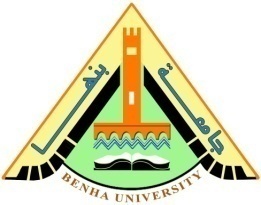 Benha University Faculty of ScienceDepartment of Zoology Benha University Faculty of ScienceDepartment of Zoology Benha University Faculty of ScienceDepartment of Zoology Benha University Faculty of ScienceDepartment of Zoology Benha University Faculty of ScienceDepartment of Zoology Course Specification400 Z: Research and essayCourse Specification400 Z: Research and essayCourse Specification400 Z: Research and essayCourse Specification400 Z: Research and essayCourse Specification400 Z: Research and essayCourse Specification400 Z: Research and essayCourse Specification400 Z: Research and essayA- AffiliationA- AffiliationA- AffiliationA- AffiliationA- AffiliationA- AffiliationA- AffiliationRelevant program:Zoology & chemistry B.Sc. ProgramZoology & chemistry B.Sc. ProgramZoology & chemistry B.Sc. ProgramZoology & chemistry B.Sc. ProgramZoology & chemistry B.Sc. ProgramZoology & chemistry B.Sc. ProgramDepartment offering the program:Department offering the program:Department offering the program:Department of ZoologyDepartment of ZoologyDepartment of ZoologyDepartment of ZoologyDepartment offering the course:Department offering the course:Department offering the course:Department of ZoologyDepartment of ZoologyDepartment of ZoologyDepartment of ZoologyAcademic year/level:	Academic year/level:	Academic year/level:	fourth levelfourth levelfourth levelfourth levelB - Basic informationB - Basic informationB - Basic informationB - Basic informationB - Basic informationB - Basic informationB - Basic informationTitle: Research and essayTitle: Research and essayCode: 400 ZCode: 400 ZCode: 400 ZYear/level: fourth level Year/level: fourth level Teaching Hours:Teaching Hours:Lectures: 2Lectures: 2Lectures: 2Tutorial: 0Tutorial: 0Practical: 0Practical: 0Practical: 0Total: 2 h/weekTotal: 2 h/weekC - Professional informationC - Professional informationC - Professional informationC - Professional informationC - Professional informationC - Professional informationC - Professional information1 – Course Learning Objectives:1 – Course Learning Objectives:1 – Course Learning Objectives:1 – Course Learning Objectives:1 – Course Learning Objectives:1 – Course Learning Objectives:1 – Course Learning Objectives:At the end of this course the students will be able to:1.1. Selected topics of certain subject in zoology. 1.2. Acquire the student the basic information of getting data on a certain subject in zoology. 1.3. Acquire the student the skills of making literature survey. 	1.4. Acquire the student the skills of writing an essay under supervision.  At the end of this course the students will be able to:1.1. Selected topics of certain subject in zoology. 1.2. Acquire the student the basic information of getting data on a certain subject in zoology. 1.3. Acquire the student the skills of making literature survey. 	1.4. Acquire the student the skills of writing an essay under supervision.  At the end of this course the students will be able to:1.1. Selected topics of certain subject in zoology. 1.2. Acquire the student the basic information of getting data on a certain subject in zoology. 1.3. Acquire the student the skills of making literature survey. 	1.4. Acquire the student the skills of writing an essay under supervision.  At the end of this course the students will be able to:1.1. Selected topics of certain subject in zoology. 1.2. Acquire the student the basic information of getting data on a certain subject in zoology. 1.3. Acquire the student the skills of making literature survey. 	1.4. Acquire the student the skills of writing an essay under supervision.  At the end of this course the students will be able to:1.1. Selected topics of certain subject in zoology. 1.2. Acquire the student the basic information of getting data on a certain subject in zoology. 1.3. Acquire the student the skills of making literature survey. 	1.4. Acquire the student the skills of writing an essay under supervision.  At the end of this course the students will be able to:1.1. Selected topics of certain subject in zoology. 1.2. Acquire the student the basic information of getting data on a certain subject in zoology. 1.3. Acquire the student the skills of making literature survey. 	1.4. Acquire the student the skills of writing an essay under supervision.  At the end of this course the students will be able to:1.1. Selected topics of certain subject in zoology. 1.2. Acquire the student the basic information of getting data on a certain subject in zoology. 1.3. Acquire the student the skills of making literature survey. 	1.4. Acquire the student the skills of writing an essay under supervision.  2 - Intended Learning Outcomes (ILOS)a - Knowledge and understanding:On successful completion of the course, the student should be:     a1- understand a certain subject in zoology.     a2- acquire the skills of writing an essay.  b - Intellectual skills:On successful completion of the course, the student should be able to.    b1-  Interpret a piece of information in the light of evidence provided by zoology.   b2- Analyze qualitative and quantitative scientific data relevant to various subjects of zoology.    b3- Breakdown, synthesize, reconstruct and reformulate information.    b4- Combine knowledge gained from different sources.c- Practical and professional skills:On successful completion of the course, the student should be able to:    c1- differentiate available tools to solve a problem or to collect data.    c2- investigate certain subject.     c3- differentiate the basic units of the research including the introduction, material and methods, results, discussions and referencesd - General skills:On successful completion of the course, the student should be able to:3 - Contents3 - Contents3 - Contents3 - ContentsTopicLecture hoursTutorial hoursPractical hours How to get information from the classical library How to get information from electronic sources How to write an essay from the collected information on a subject200Total hours24004 - Teaching and Learning methods:5- Students’ Assessment Methods and Grading:ToolsGradingDiscussion  and oral exam50 %Essay50 %Total100 %6- List of references:6-1 Course notesNon6-2 Required books According to the selected subjects.6-3 Recommended booksAccording to point of search. 6-4 Periodicals, Web sites, etc. www.google.com www.sciencedirect.com7- Facilities required for teaching and learning:Faculty library. Course coordinator:Head of the Department:Prof. Dr. Aziza A.M. El-ShafeyDate:2013 / 2014